lMADONAS NOVADA PAŠVALDĪBA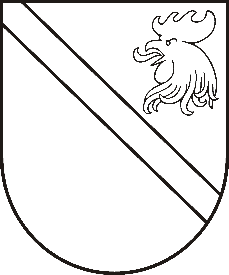 Reģ. Nr. 90000054572Saieta laukums 1, Madona, Madonas novads, LV-4801 t. 64860090, e-pasts: pasts@madona.lv ___________________________________________________________________________MADONAS NOVADA PAŠVALDĪBAS DOMESLĒMUMSMadonā2020.gada 21.jūlijā									           Nr.259									       (protokols Nr.14, 7.p.)Par grozījumu veikšanu patapinājuma līgumā ar biedrību “ARONAS PĪLĀDZIS”2019.gada 24.aprīlī starp Madonas novada pašvaldības Aronas pagasta pārvaldi un biedrību “ARONAS PĪLĀDZIS” noslēgts patapinājuma līgums Nr. ARO/1.36.6/19/11, ar kuru Madonas novada pašvaldības Aronas pagasta pārvalde nodevusi biedrībai “ARONAS PĪLĀDZIS” patapinājuma lietošanā telpas Multifunkcionālajā centrā “MC 1.stāvs” Skolas ielā 3, Kusā, Aronas pagastā, Madonas novadā uz pieciem gadiem.Ar Madonas novada pašvaldības domes 22.10.2019. lēmumu Nr. 494 (protokols Nr.20, 26.p.) nolemts pagarināt patapinājuma līguma Nr. ARO/1.36.6/19/11 termiņu līdz 31.10.2026., par ko 28.10.2019. noslēgta vienošanās Nr. ARO/1.36.6/19/36 par grozījumiem patapinājuma līgumā Nr. ARO/1.36.6/19/11.No biedrības “ARONAS PĪLĀDZIS” Madonas novada pašvaldības Aronas pagasta pārvaldē 2020.gada 15.jūnijā saņemts iesniegums (reģistrēts ar Nr.ARO/1.28.2/20/115), kurā norādīts, ka biedrība "ARONAS PĪLĀDZIS" Lauku atbalsta dienesta apstiprinātājā projektā "SIS Kusā" (Skaņu ierakstu studija Kusā) vēlas izveidot Skaņu ierakstu studiju Multifunkcionālā centra "1.stāvs" (turpmāk tekstā MC "1.stāvs") telpās Skolas ielā 3, Kusā, Aronas pagastā, Madonas novadā. Lai saņemtu no Lauku atbalsta dienesta finansējumu projekta realizācijai, nepieciešami grozījumi patapinājuma līgumā, lai varētu izveidot Skaņu ierakstu studiju MC "1.stāvs" Mūzikas istabā, kā arī veiktu vienkāršotu telpas atjaunošanu un pārplānošanu.Biedrības iesniegumā norādīts, ka projekta laikā paredzēti vispārceltnieciskie darbi - ierakstu studijas izbūve (kopējā platība 2m x 4m (8m2)), kura atradīsies Mūzikas istabā (platība 42,5 m2). Studijas izveidei un telpas vienkāršotai atjaunošanai nepieciešams veikt demontāžas darbus (grīdai), būvniecības darbus (grīdas atjaunošana, sienu gruntēšana un krāsošana visai telpai, karkasa izveide un apstrāde studijas telpai, akustiskā materiāla līmēšana ierakstu studijai, piekārto moduļgriestu montāža, elektroinstalācijas, gaismas ķermeņu montāža, ventilācijas sistēmas pārbūve, ugunsdrošo durvju montāža. Skaņu ierakstu studija tiek veidota ar mērķi apgūt prasmes darboties ar skaņu ierakstu studijas aparatūru, kura arī tiks iegādāta un uzstādīta šī projekta ietvaros. Jau šobrīd biedrība "ARONAS PĪLĀDZIS" ir saņēmusi apstiprinājumu nākošajam Lauku atbalsta dienesta projektam "Apmācības darbam skaņu ierakstu studijā", kuras varēs notikt jaunizveidotajā Skaņu ierakstu studijā Kusā. Saskaņā ar Publiskas personas finanšu līdzekļu un mantas izšķērdēšanas novēršanas likuma 5.panta ceturto daļu, ja bezatlīdzības lietošanā paredzēts nodot publiskas personas nekustamo vai kustamo mantu uz laiku, kas ilgāks par pieciem gadiem, lēmumu par to pieņem atvasinātas publiskas personas orgāns. Tā kā ar domes lēmumu līguma termiņš pagarināts uz laiku, kas ilgāks par pieciem gadiem, tad arī grozījumi līgumā izdarāmi par to pieņemot domes lēmumu.Pamatojoties uz Publiskas personas finanšu līdzekļu un mantas izšķērdēšanas novēršanas likuma 5.panta otrās daļas 4.1punktu, trešo daļu, ceturto daļu un sesto daļu, ņemot vērā 21.07.2020. Finanšu un attīstības komitejas atzinumu, atklāti balsojot: PAR – 11 (Artūrs Čačka, Zigfrīds Gora, Antra Gotlaufa, Gunārs Ikaunieks, Valda Kļaviņa, Agris Lungevičs, Ivars Miķelsons, Andris Sakne, Inese Strode, Aleksandrs Šrubs, Gatis Teilis), PRET – NAV, ATTURAS – NAV, Madonas novada pašvaldības dome NOLEMJ:Veikt grozījumus Madonas novada pašvaldības Aronas pagasta pārvaldes un biedrības “ARONAS PĪLĀDZIS” 2019.gada 24.aprīlī noslēgtajā patapinājuma līgumā Nr. ARO/1.36.6/19/11, papildinot, ka Patapinājuma ņēmējam ir tiesības par saviem līdzekļiem Telpās veikt vispārceltnieciskos darbus - ierakstu studijas izbūvi (kopējā platība 2m x 4m (8m2)), kura atradīsies Mūzikas istabā (platība 42,5 m2). Studijas izveidei un telpas vienkāršotai atjaunošanai Patapinājuma ņēmējam ir tiesības veikt demontāžas darbus (grīdai), būvniecības darbus (grīdas atjaunošana, sienu gruntēšana un krāsošana visai telpai, karkasa izveide un apstrāde studijas telpai, akustiskā materiāla līmēšana ierakstu studijai, piekārto moduļgriestu montāža, elektroinstalācijas, gaismas ķermeņu montāža, ventilācijas sistēmas pārbūve, ugunsdrošo durvju montāža). Pēc līguma darbības beigām Patapinājuma ņēmējs nodod Patapinātājam Telpas kopā ar veiktajiem neatdalāmajiem uzlabojumiem. Patapinātājam nav jāatlīdzina Patapinājuma ņēmējam veiktie ieguldījumi. Patapinātājs minēto darbu izpildei pilnvaro Patapinājuma ņēmēju parakstīt un iesniegt attiecīgajās iestādēs un institūcijās nepieciešamos dokumentus projekta realizācijai un būvdarbu veikšanai.Uzdot Madonas novada pašvaldības Aronas pagasta pārvaldei noslēgt ar biedrību “ARONAS PĪLĀDZIS” vienošanos par grozījumiem 2019.gada 24.aprīļa patapinājuma līgumā Nr. ARO/1.36.6/19/11.Domes priekšsēdētājs								         A.LungevičsI.Pleša 63713104